ОСНОВНЫЕ НАПРАВЛЕНИЯ КОНФЕРЕНЦИИИНСТИТУТ АГРОИНЖЕНЕРИИСекция 1   Агроинженерия(председатель – Гриценко Александр Владимирович, доктор технических наук, до- цент, профессор кафедры технического сервиса машин, оборудования и безопасно- сти жизнедеятельности);Секция 2   Естественные, математические и гуманитарные науки(председатель – Басарыгина Елена Михайловна, доктор технических наук, профес- сор, заведующая кафедрой естественнонаучных дисциплин).ИНСТИТУТ АГРОЭКОЛОГИИСекция 3	Агрономия(председатель – Красножон Сергей Михайлович, кандидат сельскохозяйственных наук, доцент, доцент кафедры агротехнологий и экологии);Секция 4 Естественные и гуманитарные науки(председатель - Матвеева Екатерина Юрьевна. кандидат биологических наук, доцент кафедры агротехнологий и экологии, научный сотрудник).ИНСТИТУТ ВЕТЕРИНАРНОЙ МЕДИЦИНЫСекция 5 Наука-Опыт-Инновации в ветеринарии и ветеринарно-санитарной экс- пертизе (председатель – Сайфульмулюков Эрнест Раисович, кандидат ветеринарных наук, доцент, доцент кафедры инфекционных болезней и ветеринарно-санитарной экспертизы);Секция 6 Зоотехния, технология переработки сельскохозяйственной продукции (председатель – Гриценко Светлана Анатольевна, доктор биологических наук, доцент, заведующая кафедрой кормления, гигиены животных, технологии производ ства и переработки сельскохозяйственной продукции);Секция 7 Естественные, гуманитарные и педагогические науки(председатель – Дерхо Марина Аркадьевна, доктор биологических наук, профессор, заведующая кафедрой естественнонаучных дисциплин);Секция 8 Среднее профессиональное образование (председатель - Тропникова Нина Павловна, кандидат педагогических наук, доцент, заведующий кафедрой педагогических и социально-экономических дисциплин).Заведующим кафедрами до 16 февраля 2024 г. необходимо представить ответственной за проведение конференции Базановой Д.В. заявки в электронном виде на адрес conference_sursau@sursau.ru. Заявка должна содержать номер и название секции. Фамилию, имя, отчество, ученую степень и должность председателя и секретаря секции; аудиторию, дату и время работы секции. Указывается тема доклада, фамилия, имя, отчество автора(ов), номер учебной группы для обучающихся (магистрантов) или год обучения (для аспирантов), фамилия, имя, отчество, уч. степень, уч. звание, должность научного руководителя.  (приложение 1).По итогам конференции до 20 марта 2024 г. председателям секций представить ответственным в институтах отчет об итогах конференции с рекомендацией о публикации научных статей и электронные и печатные варианты статей.Ответственным в институтах научные статьи в электронном и печатном виде проверить по шаблону (приложение 2) и выслать  Штриккер Л.А. на эл.адрес conference_sursau@sursau.ru для проверки на плагиат  до 18 марта 2024 г. Требования к статьеНазвание файла – по фамилии автора и номеру секции (Иванов А.А. секция 1).Общий объем статьи от 3 до 6 страниц.Требования к оформлению статьи: на сайте Южно-Уральского ГАУ:http://юургау.рф (Наука – Конференции – Требования)Объем заимствования в тексте статьи должен быть не более 30%. От одного автора (соавтора) не более 3 статей.В конференции принимают участие студенты, магистранты, аспиранты Список литературы ( основные требования НБ приведены ниже)Материалы предоставляются в печатном (с подписью научного руково- дителя и председателя секции) и электронном виде. Несоответствие электронного и бумажного вариантов недопустимо.За содержание и научную составляющую статей автор, научный руководитель и председатель секции несут персональную ответственность.Статьи, написанные с помощью генераторов к публикации не допускаются.Пользоваться программами, позволяющими обойти систему Антиплагиат, недопустимо. Статьи, написанные с использованием таких программ, снимаются с публикации.Требования к оформлению: шрифт - Times New Roman 14 пт с межстрочным расстоянием 1,5 интервала, все поля 2 см, выравнивание по ширине, заголовок вы- делить - выравнивание по центру, ниже инициалы и фамилия автора. Статья должна содержать аннотацию, ключевые слова. Таблицы должны быть набраны, включение их в виде рисунков недопустимо; список литературы должен быть оформлен по ГОСТу 2008 г.; набор формул в стандартных редакторах формул MathType либо Equation. Нумеровать только те формулы, на которые есть ссылки в тексте. Номер формулы ставить с правой стороны в конце формулы с выравниванием по правой границе страницы. Обозначения в формулах: прямо – русские буквы, греческие символы, функции, цифры; курсив – латинские буквы.Таблицы и рисунки помещать за первой ссылкой на них в тексте после окончания абзаца.В конце статьи обязательно указать сведения об авторе: ФИО (полностью), группа, кафедра, место учебы.Сведения о научном руководителе: ФИО (полностью), уч. степень, уч. звание, должность, место работы.Требования НБ к списку литературы: Перечень ссылок помещают после основного текста статьи под названием «Список литературы». В перечень ссылок включают записи только на ресурсы, которые упомянуты или цитируются в основном тексте статьи. Библиографическое описание ссылок составляют по ГОСТ Р 7.0.5–2008.Библиографические записи в «Списке литературы» нумеруют и располагают в порядке цитирования источников в тексте статьи. Список литературы должен содержать не менее 6 источников (оптимальное количество изданий в списке литературы – 5–7 источников).Желательны ссылки на публикации из журналов, входящих в базу РИНЦ (Научная электронная библиотека eLIBRARY.RU (http://elibrary.ru), Scopus и Web of Science. При цитировании источников из базы РИНЦ (Научная электронная библиотека eLIBRARY.RU http://elibrary.ru) рекомендуем выбрать операцию «Ссылка для цитирования» в панели «Инструменты».Все ссылки должны быть оформлены единообразно. При составлении библиографического описания нежелательно применять сокращение слов и словосочетаний, пропуск части элемента, объединение различных записей в одну библиографическую запись и другие приемы сокращения. Названия цитируемых журналов приводятся полностью, без сокращений. При наличии у источника DOI обязательно указать его (как соответствующую гиперссылку) в конце описания источника.Доля самоцитирования не более 15% от количества источников в списке.Ссылка на электронные источники должна включать информацию о сайте, режиме доступа и дату последнего посещения.В список источников не рекомендуем включать учебники, учебные и методические пособия. Ссылки на неопубликованные работы не допускаются.Внимание! В случае невыполнения требований к оформлению материалов для публикации рукопись может быть возвращена автору на доработку.Примеры библиографического описанияссылка на монографию по ГОСТ Р 7.0.5-2008Шокаева Д. Б. Селекция садовой земляники на урожайность и ее компоненты : монография.  Орел : Картуш, 2022. 396 с.Мохирев А. П., Рукомойников К. П. Моделирование структуры лесотранспортных потоков : монография. М. : Наука, 2022. 200 с.ссылка из базы РИНЦ (http://elibrary.ru)Формирование и развитие цифровой экономики в АПК Челябинской области : Монография / Н. А. Пахомова, Е. В. Абилова, И. А. Зубарева [и др.]. – Москва : Ай Пи Ар Медиа, 2023. – 244 с. – ISBN 978-5-4497-1803-7. – EDN ZOPGPL.ссылка на статью в научном журнале по ГОСТ Р 7.0.5-2008Басарыгина Е. М., Деев В. В.. Черепухина С. В., Еолотыгина Е. А. Спектрально-оптические свойства листового аппарата в оценке состояния растений // АПК России. 2023. Т. 30, № 5. С. 642-647. DOI: 10.55934/2587-8824-2023-30-5-642-647.Saifulmulyukov E. R., Miftakhutdinov A. V. Efficiency of complex application of pharmacological compounds to maintain bioresource potential of broiler chicken under overcrowding conditions burdened by high environmental temperatures // Russian Agricultural Sciences. 2023. Vol. 389, № 2. P. 212-216. DOI: 10.3103/S1068367423020106.ссылка из базы РИНЦ (http://elibrary.ru)Барзанова, Е. Н. Адаптивная технология выращивания свиней, её влияние на пищевые качества мяса / Е. Н. Барзанова, П. Н. Щербаков, К. В. Степанова // Пермский аграрный вестник. – 2023. – № 3(43). – С. 62-67. – DOI 10.47737/2307-2873_2023_43_62. – EDN ZTMWNQ.ссылка на статью в трудах конференции по ГОСТ Р 7.0.5-2008Дерхо М. А., Янич Ф. А. Способ коррекции энергетического статуса организма первотелок на  ранних этапах лактации // Достижения зоотехнической науки в решении актуальных задач животноводства и аквакультуры : сборник статей по материалам Международного научного симпозиума (Москва, 14-17 ноября 2023 г.). М. : ФГБОУ ВО РГАУ - МСХА им. К.А. Тимирязева, 2023. Т. 2. С. 141-145.Butorin V., Saplin L., Pleshakova A. Choosing a strategy for technical operation of electrical equipment // E3S Web of Conferences. 2023. Vol. 389. № art. 07002 . DOI: 10.1051/e3sconf/202338907002.ссылка из базы РИНЦ (http://elibrary.ru)Бабаджанова, Э. М. Сравнительная оценка оперативных приемов у собак с брахицефалическим синдромом / Э. М. Бабаджанова, Е. П. Циулина // Достижения и перспективы развития АПК России : Материалы XIII Всероссийской научно-практической конференции молодых ученых, посвященной памяти Р.Г. Гареева, Казань, 30–31 марта 2023 года. – Казань: Академия наук Республики Татарстан, 2023. – С. 327-329. – DOI 10.37071/conferencearticle_658173392d16a7.60935902. – EDN HQUVTJ.ссылка на патент по ГОСТ Р 7.0.5-2008Патент на полезную модель № 220757 Российская Федерация. Устройство воздушно-решетной очистки зернового вороха зерноуборочного комбайна. № 2023111664 : заявл. 03.05.2023 : опубл. 03.10.2023 / А. П. Ловчиков, С. Н. Кулагин.ссылка из базы РИНЦ (http://elibrary.ru)Патент на полезную модель № 220757 U1 Российская Федерация, МПК A01F 12/44, A01D 41/12. Устройство воздушно-решетной очистки зернового вороха зерноуборочного комбайна : № 2023111664 : заявл. 03.05.2023 : опубл. 03.10.2023 / А. П. Ловчиков, С. Н. Кулагин ; заявитель Федеральное государственное бюджетное образовательное учреждение высшего образования "Южно-Уральский государственный аграрный университет". – EDN YIYOUL.ссылка на источник в Интернете по ГОСТ Р 7.0.5-2008История успеха ЧТЗ: строительство завода в Челябинске и Гран-При в Париже. URL: https://t-magazine.ru/pages/history_chtz1/?ysclid=ls43qbi5bk810428465 (дата обращения: 02.02.2024). Ответственные за проведение конференции в институтах:в институте агроинженерии – Власов Д.Б., канд. техн. наук, старший препо- даватель кафедры технического сервиса машин, оборудования и безопасности жиз- недеятельности;в институте агроэкологии – Матвеева Е.Ю., канд. биолог. наук, доцент ка- федры агротехнологий и экологии, научный сотрудник.в институте ветеринарной медицины – Мулявка Ксения Константиновна, заместитель директора по качеству образовательных программ и развитию, старший преподаватель кафедры биологии, экологии, генетики и разведения животных.Приложение 1Образец заявкиСекция 1 АгроинженерияПредседатель - Гриценко А. В., д-р техн. наук., профессорСекретарь – Власов Д.Б., к.т.н., доцент27-28 февраля 2024г, с 13-35 до 17-00, аудитория 338Темы докладов:Результаты теоретических и экспериментальных исследований по обоснованию параметров гасителя воздушного потока для семяпровода пневматической сеялки.Айтлева П.Л. - 321 гр. Научный руководитель - Пятаев М.В., к.т.н., доцент.Диагностирование форсунок.Меньшенин А.С. - аспирант 1 года обучения.Научный руководитель - Гриценко А.В., д.т.н., профессор. и т.д.Приложение 2Образец оформления статьиОбоснование параметров высевающего аппарата и механизма привода пневматической сеялкиД. А. БарудкинПроведен анализ устройства посевных комплексов, высевающих аппара- тов и механизмов привода. Обоснованы параметры высевающего аппарата и механизма привода.Ключевые слова: посевной комплекс, высевающий аппарат, катушка, ме- ханизм привода, сеялка, желоб, посев, устройство, бункер, передача, дозатор.Для создания оптимальных условий прорастания семян и последующего благоприятного развития растений необходимы технологии высева семян, обеспечивающие оптимальную работу каждого из технологических элементов высевающей системы с устойчивой и надежной работой всех рабочих органов посевных машин как в отдельности, так и в совокупности [1, 6, 7].Разнообразие моделей дозирующих катушек (рис. 1) обеспечивает точное дозирование и эффективную работу для посевного материала разных размеров: от самых маленьких – фуражных культур до самых больших – бобовых куль- тур…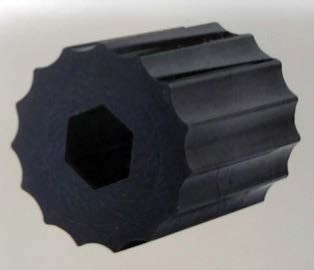 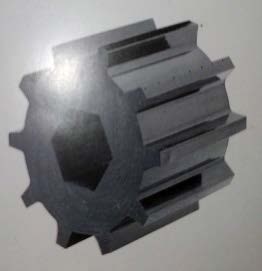 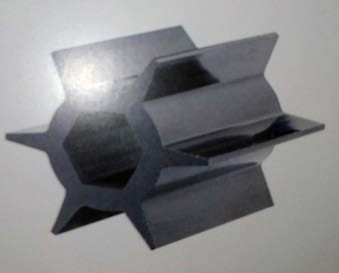 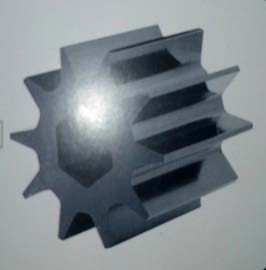 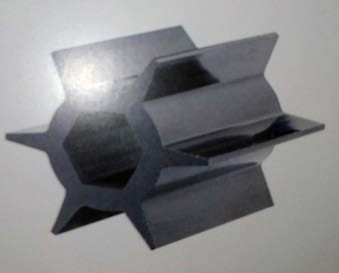 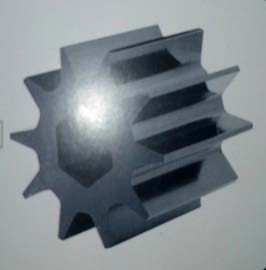 Рис. 1. Модели дозирующих катушекДлина стороны t, мм, равна:𝑡 = 𝑏 + 𝛿,					(1)где δ – ребро между смежными желобками, мм (δ = 1…3 мм).              b - …..Таблица 1. – Параметры ……Список литературыКрючин Н. П. Повышение эффективности распределительно-транспорти- рующих систем пневматических посевных машин: монография. Самара: РИЦ СГСХА, 2008. 175 с.Халанский В. М., Горбачев И. В. Сельскохозяйственные машины. М.: Колос, 2004. 624 с.…8. Gritsenko A., Kukov S., Glemba K. Theoretical underpinning of diagnosing the cylinder group during motoring // Procedia Engi- neering 2. Сер. “2nd International Conference on Industrial Engineer- ing, ICIE 2016”. 2016. Р. 1182–1187.Барудкин Данила Андреевич, группа М-21, кафедра «Тракторы, сельскохо- зяйственные машины и земледелие», ФГБОУ ВО Южно-Уральский ГАУ,e-mail: указать адрес …Научный руководитель: Гриценко Александр Владимирович, д-р техн. наук, профессор кафедры «Технический сервис машин, оборудования и безопасность жизнедеятельности», ФГБОУ ВО Южно- Уральский государственный аграрный университет.е-mail: указать адрес…